Рекомендации родителям по питанию детей1.  Для повышения защитных сил организма необходимо давать ребёнку легкую, но полноценную пищу, обагащенную витаминами и минеральными веществами. Особую роль играют витамины группы В. Помимо концентрации внимания и улучшения памяти, они помогают снять раздражительность и укрепляют нервную систему ребёнка. Витамин В1 есть в мясе, хлебе из муки грубого помола, необработанном рисе, бобовых. Витамином В2 богаты молочные продукты, а витамином В6 – крупы (гречневая, пшеничная, рисовая), дрожжи, зелёные листовые овощи. Витамин В12 содержится в говядине, печени, мясе домашней птицы, рыбе, яйцах, твёрдом сыре, молоке.2.  Включайте в рацион кисломолочные продукты. Их как правило дают на полдник. Перед ночным сном ребёнку предлагают стакан кефира.3.  Следует приучать ребёнка к салатам из сырых овощей и фруктов, винегретам, овощным пюре, рагу, запеканкам из овощей. В качестве гарниров ко вторым блюдам лучше добавлять овощи. Детям не приученным к овощам, предлагают «замаскированные» блюда, соединяя овощи с другими продуктами.4.  Для обогащения рациона детей витаминами и минеральными веществами, вместо воды или чая полезно давать несладкие овощные соки, отвары овощей, настой шиповника.5.  Для профилактики острых респираторных заболеваний, в питание включают лук и чеснок, которые содержат фитонциды – ароматические летучие вещества, обладающие высоким бактерицидным действием.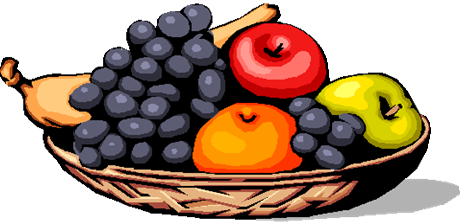 